РОССИЙСКАЯ ФЕДЕРАЦИЯ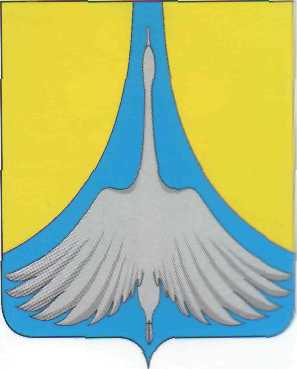 АДМИНИСТРАЦИЯ СИМСКОГО ГОРОДСКОГО ПОСЕЛЕНИЯ            АШИНСКОГО МУНИЦИПАЛЬНОГО РАЙОНА                                                                ЧЕЛЯБИНСКОЙ ОБЛАСТИПОСТАНОВЛЕНИЕ№ 233 от 13 декабря 2022годРуководствуясь статьей 44 Федерального закона от 31.07.2020 № 248-ФЗ «О государственном контроле (надзоре) и муниципальном контроле в Российской Федерации», Постановлением Правительства Российской Федерации от 25.06.2021 № 990 «Об утверждении Правил разработки и утверждения контрольными (надзорными) органами программы профилактики рисков причинения вреда (ущерба) охраняемым законом ценностям», Федеральным законом от 06.10.2003 № 131-ФЗ «Об общих принципах организации местного самоуправления в Российской Федерации», в целях предупреждения нарушения юридическими и физическими лицами, индивидуальными предпринимателями обязательных требований, устранения причин, факторов и условий, способствующих нарушениям обязательных требований жилищного законодательства,Утвердить прилагаемую Программу профилактики нарушений обязательных требований на 2023 год в сфере муниципального жилищного контроля (Приложение № 1).Утвердить перечень мероприятий по профилактике нарушений в сфере муниципального жилищного контроля на 2023 год (Приложение № 2).Показатели результативности и эффективности программы профилактики (Приложение № 3).Должностным лицам, уполномоченным осуществлять муниципальный жилищный контроль на территории Симского городского поселения, обеспечить в пределах своей компетенции выполнение Программы профилактики нарушений.Контроль за исполнением настоящего распоряжения оставляю за собой.Глава администрацииСимского городского поселения                                                                Р.Р. ГафаровПрограммапрофилактики нарушений обязательных требований в сфере муниципального жилищного контроля на 2023 год1. Настоящая программа профилактики нарушений обязательных требований, требований, установленных муниципальными правовыми актами (далее — Программа профилактики), разработана в соответствии с Федеральным законом от 31.07.2020 № 248-ФЗ «О государственном контроле (надзоре) и муниципальном контроле в Российской Федерации» и Постановлением Правительства Российской Федерации от 25.06.2021 № 990 "Об утверждении Правил разработки и утверждения контрольными (надзорными) органами программы профилактики рисков причинения вреда (ущерба) охраняемым законом ценностям" в целях снижения рисков причинения ущерба муниципальному жилищному фонду.2. Муниципальный жилищный контроль осуществляется в администрации в соответствии с: - Жилищным кодексом Российской Федерации; - Федеральным законом от 06.10.2003 № 131-ФЗ «Об общих принципах организации местного самоуправления в Российской Федерации»;- Федеральным законом от 31.07.2020 № 248-ФЗ «О государственном контроле (надзоре) и муниципальном контроле в Российской Федерации»;- Правилами содержания общего имущества в многоквартирном доме и правилами изменения размера платы за содержание и ремонт жилого помещения в случае оказания услуг и выполнения работ по управлению, содержанию и ремонту общего имущества в многоквартирном доме ненадлежащего качества и (или) с перерывами, превышающими установленную продолжительность, утвержденными постановлением Правительства Российской Федерации от 13.08.2006 № 491; - Постановлением Правительства Российской Федерации от 15.05.2013 № 416 «О порядке осуществления деятельности по управлению многоквартирными домами»; - Постановлением Госстроя от 27 сентября 2003 г. N 170 "Об утверждении Правил и норм технической эксплуатации жилищного фонда";- Положением « О муниципальном жилищном контроле на территории Симского городского поселения» от 24.09.2021года № 66.3. Целью программы является:3.1. Предупреждение нарушений, подконтрольными субъектами обязательных требований законодательства, включая устранение причин, факторов и условий, способствующих возможному нарушению обязательных требований.4. Задачами программы являются:4.1. Укрепление системы профилактики нарушений обязательных требований путем активизации профилактической деятельности.4.2. Выявление причин, факторов и условий, способствующих нарушениям обязательных требований.4.3. Повышение правосознания и правовой культуры руководителей юридических лиц и индивидуальных предпринимателей, граждан при использовании муниципального жилищного фонда.5. Программа профилактики разработана на 2023 год. 6. Субъектами профилактических мероприятий при осуществлении муниципального жилищного контроля являются юридические лица, индивидуальные предприниматели, граждане, занимающие муниципальные жилые помещения на территорий Симского городского поселения.7. В рамках профилактики предупреждения нарушений, установленных законодательством всех уровней, КУМИиЗО Симского городского поселения осуществляется прием представителей юридических лиц, индивидуальных предпринимателей и граждан, а также проводятся консультации и даются пояснения по вопросам соблюдения жилищного законодательства.8. Ожидаемый результат реализации программы: отсутствие нарушений, соблюдения подконтрольными субъектами обязательных требований законодательства, включая устранение причин, факторов и условий, способствующих возможному нарушению обязательных требований.Приложение № 2 к постановлениюот «13» 12.2022г. № 233Перечень мероприятий по профилактике нарушенийв сфере муниципального жилищного контроля на 2023 годПриложение № 3 к постановлениюот «13» 12.2022г. № 233Показатели результативности и эффективности программы профилактики.Результатом реализации Программы является предупреждение нарушений обязательных требований, соблюдение которых оценивается при осуществлении муниципального контроля.Эффективность Программы оценивается по отчетным показателям. Отчетные показатели отражаются в Программе на плановый период по итогам календарного года.Программа считается эффективной в случае, если все мероприятия, запланированные на отчетный год, выполнены в полном объеме. Если реализация Программы не отвечает вышеуказанному критерию, уровень эффективности ее реализации признается неудовлетворительным.Отчетные показатели оценки эффективности Программы на 2023 год.Об утверждении программы профилактики нарушений обязательных требований на 2023 год в сфере муниципального жилищного контроля.Приложениек постановлению администрации Симского городского поселения                                                                                                             от «13» 12.2022г. № 233№ п/пНаименованиемероприятия по профилактике нарушенийюридическими лицами и индивидуальными предпринимателями обязательных требованийСрок исполненияОтветственный исполнитель1.Размещение на официальном сайте администрации Симского городского поселения в сети «Интернет» перечня и текстов нормативных правовых актов, содержащих обязательные требования, оценка соблюдения которых является предметом муниципального жилищного контроля.в течении года Инспектор КУМИиЗО СГП2.Консультирование подконтрольных субъектов по вопросам соблюдения требований жилищного законодательства.постоянноИнспектор КУМИиЗО СГП3. Информирование юридических лиц, индивидуальных предпринимателей по вопросам соблюдения обязательных требований путем проведения семинаров,  разъяснительной работы в средствах массовой информации, подготовки и распространения комментариев о содержании новых нормативных правовых актов, устанавливающих обязательные требования, внесенных изменениях в действующие акты, сроках и порядке вступления их в действие, а также рекомендаций о проведении  необходимых организационных мероприятий, направленных на внедрение и обеспечение соблюдения обязательных требований.постоянно по мере необходимости Инспектор КУМИиЗО СГП4.  Обобщение практики осуществления муниципального жилищного контроля и размещение на официальном сайте администрации Симского городского поселения в сети «Интернет», соответствующих обобщений, в том числе с указанием наиболее часто встречающихся случаев нарушений обязательных требований с рекомендациями в отношении мер, которые должны приниматься юридическими лицами, индивидуальными предпринимателями, гражданами в целях недопущения таких нарушений.по мере необходимостиИнспектор КУМИиЗО СГП5.Выдача предостережений о недопустимости нарушения обязательных требований в соответствии с частями 5 – 7 статьи 8.2 Федерального закона от 26 декабря 2008 года № 294-ФЗ «О защите прав юридических лиц и индивидуальных предпринимателей при осуществлении муниципального жилищного контроля», если иной порядок не установлен федеральным законом.по мере необходимостиИнспектор КУМИиЗО СГП6.Размещение в Государственной информационной сети жилищно-коммунального хозяйства (ГИС ЖКХ) информации о результатах контрольной деятельности.постоянноИнспектор КУМИиЗО СГП7.Разработка и утверждение программы профилактики нарушений обязательных требований при осуществлении муниципального жилищного контроля на 2023 год.сентябрь – декабрь2023Инспектор КУМИиЗО СГП№ п/пНаименование показателяЗначение показателя1Наличие информации, обязательной к размещению, на официальном сайте администрации Симского городского поселения100%2Исполнение подконтрольными субъектами предостережений о недопустимости нарушения обязательных требований100%3Внесение информации о проводимых проверках юридических лиц и индивидуальных предпринимателей и их результатах в Государственную информационную систему жилищно – коммунального хозяйства и в ФГИС «Единый реестр проверок»100%4Информирование подконтрольных субъектов по вопросам соблюдения обязательных требований, в том числе посредством проведения разъяснительной работы в средствах массовой информации, на официальном сайте администрации Симского городского поселения, а также проведения семинаров, конференций.По мере необходимости